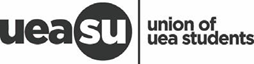 Ethical and Environmental sub-committee AgendaCommittee Members to be present: Sophie Atherton (SAT) - Campaigns & Democracy Officer
Rob Klim (RK) - Ethical Issues Officer
Connor Bell (CB) - Environment Officer
Lewis Martin (LM) - Block representative
Jess Scragg (JS) - Block representative
Ellie Reeves (EJ) - Block representative
Tess Bonny (TB) - Representative for International Development Society 
Karla Primc (KP) - Representative for Amnesty International
Olivia Mccue (OM) - Representative for Healthy Planet
Tilly Norton (TN) – Representative for Environmental Science Society
Ian James (IJ) – Representative for Green Growers 

Chair: Fabrizio ContarteseDeputy Chair: Ellie Reeves Staff Support: Scott Arthur (SA), Yasmine Haggar (YH)Statements from the Chairperson and updates from members including actions from last meetingOfficer UpdatesGo Green Week Update (10 mins) SATAny other business10. Date, time and place of next meetingMeeting:E&E SubcommitteeDate:23/01/19Time:17:00-18:30Location:Bookable Room 2, Union HouseCode:Author:Scott Arthur 